Tisztelt Szülők!Az iskolába menő gyerekek szülei részérebeiskolázási fórumot tartunk,amelyen részt vesznek az Általános Iskolák igazgatói és tanítói, akik röviden bemutatják iskoláikat.Kérem a rendezvényre feltétlenül jöjjenek el, ugyanis itt minden iskolával kapcsolatos kérdésükre választ kaphatnak.Időpontja: 2017. március 17-én, 17:30 órától. Helye: Dunaharaszti, Művelődési Ház nagyterme                                        Szeretettel várjuk Önöket!                                                                                     Kenessey Beáta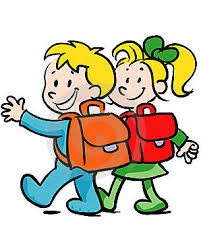 óvodavezető